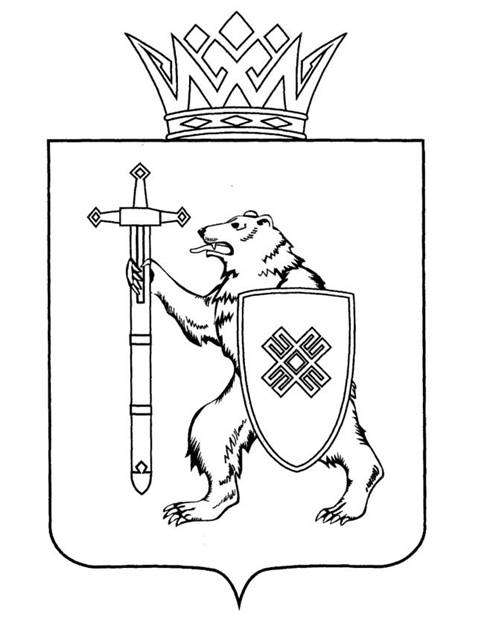 Тел. (8362) 64-14-17, 64-13-99, факс (8362) 64-14-11, E-mail: info@gsmari.ruПРОТОКОЛ № 97ЗАСЕДАНИЯ КОМИТЕТАПОВЕСТКА КОМИТЕТА1. О проекте постановления Государственного Собрания Республики Марий Эл «О назначении мирового судьи судебного участка № 41 Медведевского судебного района Республики Марий Эл».Комитет решил:1. Поддержать кандидатуру Артизанова Алексея Игоревича для назначения на трехлетний срок полномочий мировым судьей судебного участка № 41 Медведевского судебного района Республики Марий Эл.2. Проект постановления Государственного Собрания Республики Марий Эл «О назначении мирового судьи судебного участка № 41 Медведевского судебного района Республики Марий Эл» поддержать 
и внести на рассмотрение Государственного Собрания Республики 
Марий Эл.2. О проекте закона Республики Марий Эл «О порядке уведомления лицами, замещающими государственные должности Республики Марий Эл, о фактах обращения в целях склонения их 
к совершению коррупционных правонарушений».Комитет решил:Проект закона Республики Марий Эл «О порядке уведомления лицами, замещающими государственные должности Республики Марий Эл, о фактах обращения в целях склонения их к совершению коррупционных правонарушений» поддержать и внести на рассмотрение Государственного Собрания Республики Марий Эл.3. О проекте закона Республики Марий Эл «О внесении изменений 
в некоторые законодательные акты Республики Марий Эл в области государственной гражданской службы Республики Марий Эл».Комитет решил:Проект закона Республики Марий Эл «О внесении изменений 
в некоторые законодательные акты Республики Марий Эл в области государственной гражданской службы Республики Марий Эл» поддержать 
и внести на рассмотрение Государственного Собрания Республики 
Марий Эл.4. О проекте закона Республики Марий Эл «О внесении изменений 
в Закон Республики Марий Эл «О выборах в органы местного самоуправления в Республике Марий Эл».Комитет решил:Проект закона Республики Марий Эл «О внесении изменений в Закон Республики Марий Эл «О выборах в органы местного самоуправления 
в Республике Марий Эл» поддержать и внести на рассмотрение Государственного Собрания Республики Марий Эл.5. О проекте закона Республики Марий Эл «О внесении изменений 
в статью 6 Закона Республики Марий Эл «О регулировании земельных отношений в Республике Марий Эл».Комитет решил:Проект закона Республики Марий Эл «О внесении изменений 
в статью 6 Закона Республики Марий Эл «О регулировании земельных отношений в Республике Марий Эл» поддержать и внести на рассмотрение Государственного Собрания Республики Марий Эл.6. О проекте закона Республики Марий Эл «О внесении изменений 
в Закон Республики Марий Эл «О регулировании отношений в сфере оборота земель сельскохозяйственного назначения в Республике 
Марий Эл».Комитет решил:Проект закона Республики Марий Эл «О внесении изменений в Закон Республики Марий Эл «О регулировании отношений в сфере оборота земель сельскохозяйственного назначения в Республике Марий Эл» поддержать и внести на рассмотрение Государственного Собрания Республики Марий Эл.7. О проекте закона Республики Марий Эл «О внесении изменения 
в статью 26 Закона Республики Марий Эл «Об административных правонарушениях в Республике Марий Эл».Комитет решил:Проект закона Республики Марий Эл «О внесении изменения 
в статью 26 Закона Республики Марий Эл «Об административных правонарушениях в Республике Марий Эл» поддержать и внести 
на рассмотрение Государственного Собрания Республики Марий Эл.8. О проекте закона Республики Марий Эл «О признании утратившими силу отдельных положений законодательных актов Республики Марий Эл в области социальной поддержки и социального обслуживания отдельных категорий граждан в Республике Марий Эл».Выступил: Загрутдинов Эдуард Ирикович, заместитель министра социального развития Республики Марий Эл.Материалы по данному вопросу прилагаются к протоколу.По обсуждаемому вопросу предложения со стороны членов Комитета не поступили.Комитет решил:Проект закона Республики Марий Эл «О признании утратившими силу отдельных положений законодательных актов Республики Марий Эл 
в области социальной поддержки и социального обслуживания отдельных категорий граждан в Республике Марий Эл» поддержать и внести 
на рассмотрение Государственного Собрания Республики Марий Эл.Результаты голосования:"ЗА" – 4 (+ 2 заявления)"ВОЗДЕРЖАЛСЯ" - 1 (Глущенко Н.В.)9. О проекте закона Республики Марий Эл «О наделении органов местного самоуправления государственными полномочиями Республики Марий Эл по организации и осуществлению мероприятий по оказанию помощи лицам, находящимся в состоянии алкогольного, наркотического или иного токсического опьянения».Комитет решил:Проект закона Республики Марий Эл «О наделении органов местного самоуправления государственными полномочиями Республики Марий Эл 
по организации и осуществлению мероприятий по оказанию помощи лицам, находящимся в состоянии алкогольного, наркотического или иного токсического опьянения» поддержать и внести на рассмотрение Государственного Собрания Республики Марий Эл.10. О проекте закона Республики Марий Эл «О внесении изменения в статью 55 Закона Республики Марий Эл «О культуре».Комитет решил:Проект закона Республики Марий Эл «О внесении изменения 
в статью 55 Закона Республики Марий Эл «О культуре» поддержать и внести на рассмотрение Государственного Собрания Республики Марий Эл.11. О проекте постановления Государственного Собрания Республики Марий Эл «Об отчете министра внутренних дел 
по Республике Марий Эл о деятельности подчиненных органов внутренних дел за 2022 год».Комитет решил:Проект постановления Государственного Собрания Республики 
Марий Эл «Об отчете министра внутренних дел по Республике Марий Эл 
о деятельности подчиненных органов внутренних дел за 2022 год» поддержать и внести на рассмотрение Государственного Собрания Республики Марий Эл.12. О проекте закона Республики Марий Эл «О внесении изменений в отдельные законодательные акты Республики Марий Эл 
в области парламентской деятельности».Комитет решил:Проект закона Республики Марий Эл «О внесении изменений 
в отдельные законодательные акты Республики Марий Эл в области парламентской деятельности» поддержать и внести на рассмотрение Государственного Собрания Республики Марий Эл.13. О проекте закона Республики Марий Эл «О внесении изменений в некоторые законодательные акты Республики Марий Эл 
о выборах».Комитет решил:Проект закона Республики Марий Эл «О внесении изменений 
в некоторые законодательные акты Республики Марий Эл о выборах» поддержать и внести на рассмотрение Государственного Собрания Республики Марий Эл.14. О проекте постановления Государственного Собрания Республики Марий Эл «О наградах законодательного органа государственной власти Республики Марий Эл».Комитет решил:Проект постановления Государственного Собрания Республики 
Марий Эл «О наградах законодательного органа государственной власти Республики Марий Эл» поддержать и внести на рассмотрение Государственного Собрания Республики Марий Эл.15. О проекте постановления Государственного Собрания Республики Марий Эл «О назначении члена Квалификационной коллегии судей Республики Марий Эл — представителя общественности».Комитет решил:Проект постановления Государственного Собрания Республики 
Марий Эл «О назначении члена Квалификационной коллегии судей Республики Марий Эл — представителя общественности» поддержать 
и внести на рассмотрение Государственного Собрания Республики 
Марий Эл.16. О проекте постановления Государственного Собрания Республики Марий Эл «О досрочном прекращении полномочий члена Квалификационной коллегии судей Республики Марий Эл — представителя общественности Веснина Максима Алексеевича».Комитет решил:Проект постановления Государственного Собрания Республики 
Марий Эл «О досрочном прекращении полномочий члена Квалификационной коллегии судей Республики Марий Эл — представителя общественности Веснина Максима Алексеевича» поддержать и внести 
на рассмотрение Государственного Собрания Республики Марий Эл.17. О проекте постановления Государственного Собрания Республики Марий Эл «О Докладе Государственного Собрания Республики Марий Эл «О состоянии законодательства Республики Марий Эл в 2022 году».Комитет решил:Проект постановления Государственного Собрания Республики 
Марий Эл «О Докладе Государственного Собрания Республики Марий Эл 
«О состоянии законодательства Республики Марий Эл в 2022 году» поддержать и внести на рассмотрение Государственного Собрания Республики Марий Эл.18. О проекте постановления Государственного Собрания Республики Марий Эл «О Докладе «О деятельности Государственного Собрания Республики Марий Эл седьмого созыва за 2022 год».Комитет решил:Проект постановления Государственного Собрания Республики 
Марий Эл «О Докладе «О деятельности Государственного Собрания Республики Марий Эл седьмого созыва за 2022 год» поддержать и внести 
на рассмотрение Государственного Собрания Республики Марий Эл.19. О проекте постановления Государственного Собрания Республики Марий Эл «О применении меры ответственности в виде предупреждения к депутату Государственного Собрания Республики Марий Эл Заболотских А.В.».Комитет решил:Проект постановления Государственного Собрания Республики 
Марий Эл «О применении меры ответственности в виде предупреждения 
к депутату Государственного Собрания Республики Марий Эл 
Заболотских А.В.» поддержать и внести на рассмотрение Государственного Собрания Республики Марий Эл.20. Об отчете о деятельности Государственной счетной палаты Республики Марий Эл в 2022 году.Комитет решил:1. Направить Отчет о деятельности Государственной счетной палаты Республики Марий Эл в 2022 году в комитеты Государственного Собрания Республики Марий Эл для рассмотрения.2. Внести на рассмотрение Государственного Собрания Республики Марий Эл проект постановления Государственного Собрания Республики Марий Эл «Об отчете о деятельности Государственной счетной палаты Республики Марий Эл в 2022 году».21. О предложениях к повестке дня тридцать пятой сессии Государственного Собрания Республики Марий Эл седьмого созыва.Комитет решил:Согласиться с предложенной повесткой дня тридцать пятой сессии Государственного Собрания Республики Марий Эл.22. О секретариате тридцать пятой сессии Государственного Собрания Республики Марий Эл седьмого созыва.Комитет решил:1. Согласиться с предложенными кандидатурами в состав секретариата тридцать пятой сессии Государственного Собрания Республики Марий Эл.2. Проект постановления Государственного Собрания Республики Марий Эл «О секретариате тридцать пятой сессии Государственного Собрания Республики Марий Эл седьмого созыва» поддержать и внести 
на рассмотрение Государственного Собрания Республики Марий Эл.23. О порядке работы тридцать пятой сессии Государственного Собрания Республики Марий Эл седьмого созыва.Комитет решил:Проект постановления Государственного Собрания Республики 
Марий Эл «О порядке работы тридцать пятой сессии Государственного Собрания Республики Марий Эл седьмого созыва» поддержать и внести 
на рассмотрение Государственного Собрания Республики Марий Эл.24. О работе депутатов Государственного Собрания Республики 
Марий Эл седьмого созыва с избирателями в 2022 году.Комитет решил:Информацию о работе депутатов Государственного Собрания Республики Марий Эл седьмого созыва с избирателями в 2022 году принять 
к сведению.25. Об участии депутатов Государственного Собрания Республики Марий Эл седьмого созыва в мероприятиях, проведенных Государственным Собранием Республики Марий Эл в 2022 году.Комитет решил:Информацию об участии депутатов Государственного Собрания Республики Марий Эл седьмого созыва в мероприятиях, проведенных Государственным Собранием Республики Марий Эл в 2022 году принять 
к сведению.26. О приоритетных направлениях деятельности Государственного Собрания Республики Марий Эл седьмого созыва в 2023 году.Комитет решил:Информацию о приоритетных направлениях деятельности Государственного Собрания Республики Марий Эл седьмого созыва 
в 2023 году принять к сведению.27. О проекте федерального закона № 289051-8 «О внесении изменений в отдельные законодательные акты Российской Федерации» 
(в части совершенствования порядка проведения проверок и полноты сведений о доходах, расходах, об имуществе и обязательствах имущественного характера) – внесен Правительством Российской Федерации.28. О проекте федерального закона № 202320-8 «О туристическом сборе и внесении изменения в Федеральный закон «Об общих принципах организации публичной власти в субъектах Российской Федерации» (о введении туристического сбора) – внесен депутатами Государственной Думы Ш.В. Кара-оолом, С.А. Тарбаевым, Н.С. Валуевым, Т.Г. Лобач, Л.Н. Бурановой, А.А. Волоцковым, Н.В. Костенко, 
А.П. Марковым, М.С. Гаджиевым, С.В. Кривоносовым, А.С. Прокопьевым, А.Л. Салаевой.По 27 - 28 вопросам об информации о проектах федеральных законов, законодательных инициативах и обращениях законодательных (представительных) органов государственной власти субъектов Российской Федерации, поступивших на рассмотрение Комитета, Комитет решил:Информацию принять к сведению.29. Разное.Замечания и предложения по работе Комитета со стороны членов Комитета не поступили.МАРИЙ ЭЛ РЕСПУБЛИКЫН КУГЫЖАНЫШ ПОГЫНЖОГОСУДАРСТВЕННОЕ СОБРАНИЕ РЕСПУБЛИКИ МАРИЙ ЭЛБЮДЖЕТ КОМИТЕТКОМИТЕТ ПО БЮДЖЕТУЛенин проспект, 29-ше,Йошкар-Ола, 424001Ленинский проспект, 29,г. Йошкар-Ола, 42400115 февраля 2023 года10:00Зал заседаний Государственного Собрания Республики Марий Эл